COMUNICAÇÃO DE RISCO POTENCIAL EM PLATAFORMA DE PETRÓLEO CAPAZ DE GERAR UM ACIDENTE AMPLIADO (NR37)NOME DA INSTALAÇÃO:                                                                            IMO:TIPO:                                           LOCALIZAÇÃO:OPERADOR DA INSTALAÇÃO:CNPJ:                                       ENDEREÇO:CONTATO:                                            E-MAIL:                                              TELEFONE:DESCRIÇÃO DO RISCO POTENCIAL IDENTIFICADO:CAUSAS PROVÁVEIS:                                                                                                                                                                      MEDIDAS EMERGENCIAIS JÁ ADOTADAS:CONSEQUÊNCIAS PARA A SEGURANÇA E SAÚDE DOS TRABALHADORES:SITUAÇÃO ATUAL DE OPERAÇÃO DA PLATAFORMA:DEMAIS AUTORIDADES COMUNICADAS:Deseja anonimato:              Sim (   )           Não (  )DATA E HORA DA COMUNICAÇÃO:Nome completo do responsável pela informação: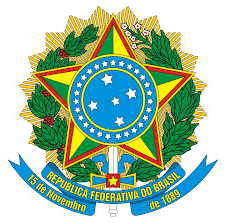 MINISTÉRIO DA ECONOMIASecretaria Especial de Previdência e TrabalhoSecretaria do TrabalhoSubsecretaria de Inspeção do TrabalhoCoordenação-Geral de Segurança e Saúde no Trabalho